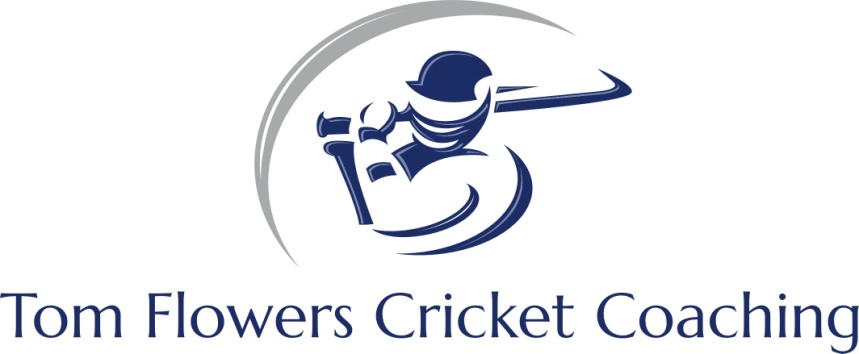 Job Title –Cricket CoachStart Date –2016 Winter/2017 SeasonHours – Part time role. Evening work and some weekends required.  Salary (p/h) – Generous pay and coaching clothing provided. Pay dependent on experience/ negotiable upon interview. All work must be invoiced to TFCC. Main DutiesThe coach will be an assistant to Tom for his coaching company during the months April- August working with players of all ages and abilities to deliver sessions/ cricket courses in line with Tom’s company coaching philosophy.Person specificationECB Level Two coaching certificate or higher with experience of coaching a wide range of ages and abilities.Experience of coaching cricket to a high standard in a range of club or school environments.  Working with U11’s through to seniors is desirable.Detailed knowledge of the game and a clear ethos/philosophy on coaching in line with TFCCExcellent interpersonal and communication skills Enthusiastic, energetic and hard workingExperience of working on Holiday cricket courses as part of a team or similarAbility to liaise effectively with clients and/or parentsHigh degree of professionalism  Experience of playing a high level of cricket is desirable although not essential.  Access to transport is required and costs will be covered by our generous hourly rate.Application by covering letter with details of 2 references either by post to 10a High St, Hallaton, Leicestershire LE16 8UD or via email  coaching@tomflowerscricketcoaching.com Should a potential candidate have further questions regarding the post on offer, the Tom can be contacted  via email; coaching@tomflowerscricketcoaching.com TFCC  is committed to safeguarding and promoting welfare of children and young people and expects all staff to share this commitment. Please therefore note that offers of appointment are subject to satisfactory references and the production of an enhanced DBS clearance certificate. 